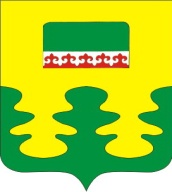 Об утверждении Положения об организации снабжения населения твердым топливом на территории Урмаевского сельского поселения Комсомольского районаЧувашской РеспубликиВ соответствии с пунктом 4 части 1 статьи 14 Федерального закона от 06.10.2003 № 131—ФЗ «Об общих принципах организации местного самоуправления в Российской Федерации», ст. 8 ч. 4 Закона ЧР от 18.10.2004 № 19 «Об организации местного самоуправления в Чувашской Республике», в целях обеспечения населения, проживающего в жилых домах с печным отоплением, твердым топливом (дровами) на территории Урмаевского сельского поселения Комсомольского района, администрация Урмаевского сельского поселения п о с т а н о в л я е т :1. Утвердить Положение об организации снабжения населения твердым топливом на территории Урмаевского сельского поселения Комсомольского района Чувашской Республики согласно приложению.2. Настоящее постановление вступает в силу после его официального опубликования в информационном бюллетене «Вестник Урмаевского сельского поселения Комсомольского района».Врио.главы сельского поселения				А.А.АрифуллинаПриложение к постановлению администрации Урмаевского сельского поселения от 22.09.2022 № 38аПоложение об организации снабжения населения твердым топливом на территории Урмаевского сельского поселения Комсомольского района Чувашской РеспубликиОбщие положения1.1. Настоящее Положение об организации снабжения населения твердым топливом (дровами) (далее — Положение) разработано в целях организации и обеспечения твердым топливом (дровами) (далее - топливом) населения Урмаевского сельского поселения, проживающего в жилых домах (домовладениях) с печным отоплением, и в соответствии с Федеральным законом от 06.10.2003 г. № 131-ФЗ «Об общих принципах организации местного самоуправления в Российской Федерации», статьей 157 Жилищного кодекса Российской Федерации, постановлением Правительства РФ от 06.05.2011 г. № 354 «О предоставлении коммунальных услуг собственникам и пользователям помещений в многоквартирных домах и жилых домов».1.2. Действие настоящего Положения распространяется на граждан, зарегистрированных и проживающих по месту жительства в жилом доме (домовладении) или собственников жилого дома (домовладения), прописанных в данном жилом доме при предоставлении соответствующих документов.1 .3. Периодом снабжения граждан топливом является календарный год.Организация обеспечения населения топливом2.1. Непосредственное снабжение твердым топливом населения, проживающего в многоквартирных жилых дома, индивидуальных жилых домах (домовладениях) с печным отоплением осуществляет топливоснабжающая организация.3. Стоимость топлива 	3.1. Розничные цены на твердое топливо устанавливаются нормативно правовым актом Государственной службы Чувашской Республики по конкурентной политике и тарифам.3.2. Размер платы за доставку топлива к месту, указанному потребителем, устанавливается по соглашению потребителя и исполнителя услуги.4. Сроки доставки топлива 4.1. Сроки доставки топлива населению не должны превышать более 20 дней с момента оплаты. 5. Полномочия администрации Урмаевского сельского поселения по обеспечению населения твердым топливом5.1. Администрация  Урмаевского сельского поселения следующую деятельность:1) ежегодно на планируемый год определяет потребность населения в топливе;2) в установленном порядке подписывает соглашение с топливоснабжающей организацией на предоставление субсидии на возмещение части затрат в связи с предоставлением услуг по обеспечению углем населения;3) взаимодействует с организациями различных форм собственности для оценки качества оказываемых услуг исполнителем;4) совместно с топливоснабжающей организацией информирует жителей муниципального образования, в том числе и через средства массовой информации, по вопросам обеспечения их топливом;5) запрашивает и получает от организаций различных форм собственности информацию, необходимую для осуществления своих полномочий в соответствии с настоящим положением;6) контролирует процесс получения услуг по снабжению населения Урмаевского сельского поселения топливом в полном объеме и соответствующего качества;7) решает спорные вопросы, возникающие между топливоснабжающей организацией и потребителями топлива. 6. Полномочия топливоснабжающих организаций по созданию условий снабжения населения твердым топливом 	6.1. Топливоснабжающая организация осуществляет следующую деятельность:1) самостоятельно заготавливает для населения топливо;2) ежемесячно предоставляет:- заявку на предоставление субсидии до 03 числа месяца, следующего за отчетным, на основании фактического объема дров, реализованного за отчетный месяц; списки получателей дров с указанием Ф.И.О., адреса, количества 1 складочный куб. метр за отчетный месяц и расчет размера субсидии (согласно приложению) до 20 числа месяца, следующего за отчетным; акт сверки расчетов до 25 числа месяца, следующего за окончанием квартала.- расчет транспортных расходов.3) совместно с администрацией Урмаевского сельского поселения информирует население через средства массовой информации по вопросам обеспечения их топливом;4) ежеквартально осуществляет сверку взаимных расчетов по договору (соглашению) и муниципальному контракту на поставку дров для нужд населения, в части возмещения разницы в пене, возникающей в результате применения государственного регулирования цен на дрова для населения по договору субсидий.Приложение к Положению об организации снабжения населения твердым топливом на территорииУрмаевского сельского поселенияРЕЕСТРпо обеспечению граждан твердым топливом на территории Урмаевского сельского поселения за __ квартал 202_ годРуководитель организации _____________________________       __________________________                                           подпись                                        Ф.И.О.М.П.ЧĂВАШ РЕСПУБЛИКИ КОМСОМОЛЬСКИЙ  РАЙОНĚ ЧУВАШСКАЯ РЕСПУБЛИКА   КОМСОМОЛЬСКИЙ РАЙОН  ЧĂВАШ РЕСПУБЛИКИ КОМСОМОЛЬСКИЙ  РАЙОНĚ АДМИНИСТРАЦИЯУРМАЕВСКОГО  СЕЛЬСКОГОПОСЕЛЕНИЯ ПОСТАНОВЛЕНИЕ22.09.2022г. №38ас. УрмаевоУРМАЕЛ  ЯЛ ПОСЕЛЕНИЙĚН АДМИНИСТРАЦИĔ                    ЙЫШАНУ                                                                        22.09.2022г. №38 аУрмаел  ялěАДМИНИСТРАЦИЯУРМАЕВСКОГО  СЕЛЬСКОГОПОСЕЛЕНИЯ ПОСТАНОВЛЕНИЕ22.09.2022г. №38ас. Урмаево№ п/п Перечень домохозяйств (адрес)Дата продажиПлощадь, отапливаемая печным отоплением, м2Вид топливаОбъем топлива, м3Минимальная цена по постановлению, руб.Розничная цена, руб.Итого